The Park Infant SchoolEver wondered what the PTA is and what is does???Ahead of our AGM we are holding a meet and greet session for anyone who is interested in joining us.Friday 20th Sept 9.15 or 2.30 in Year 2’s spare ClassroomChildren are very welcome and there will be cake!PLEASE come along and see what we are about!!! Thegroup is changing and would welcome new faces!!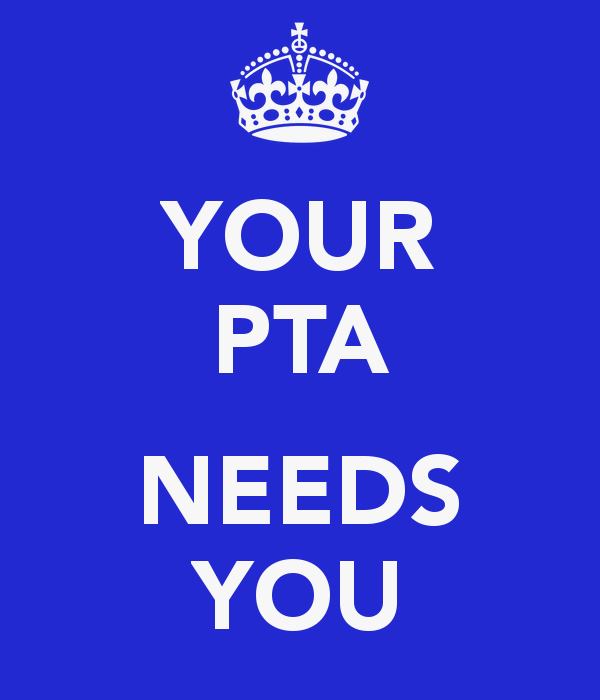 PTA Annual General MeetingThursday 26th September6.30 In the Staff Room